Descrizione del corsoIl corso, articolato in 12 incontri da 2,5 ore ciascuno, intende fornire agli studenti gli strumenti necessari per affrontare con successo le gare della fisica sia a livello locale che nazionaleCompetenze forniteRiconoscere un fenomeno specifico e saperlo interpretare Applicare conoscenze matematiche ai fenomeni descrittiAnalizzare un problema o un modelloRivolvere situazioni problematicheApplicare le leggi fisiche ai fenomeni osservati nella realtàRiepilogo attivitàAttività previstaContenutiCompetenze specificheMetodologieLuoghiOre didatticaPresentazione del corso e test per la verifica diagnostica e prognostica ex antePresentazione del corsoTest di verificaCorrezione degli eleboratiSomministrazione di una prova semi-strutturata con item a risposta multipla, vero/falso e a risposta apertaAula multimediale2,5CinematicaI motiIl moto rettilineo uniformeIl di caduta liberaIl moto del proiettileIl moto circolareRiconoscere un fenomeno specifico e saperlo interpretare Applicare conoscenze matematiche ai fenomeni descrittiRivolvere situazioni problematicheApplicare le leggi fisiche ai fenomeni osservati nella realtàDidattica interattivaCooperative learningAula multimediale2,5Dinamica 1Le leggi della dinamicaApplicazioni della seconda leggeLe carrucoleIl piano inclinatoLa forza elasticaL’attritoLa forza gravitazionaleRiconoscere un fenomeno specifico e saperlo interpretare Applicare conoscenze matematiche ai fenomeni descrittiRivolvere situazioni problematicheApplicare le leggi fisiche ai fenomeni osservati nella realtàDidattica interattivaCooperative learningAulaAula multimediale2,5Dinamica 2Il lavoroLavoro ed energiaConservazione dell’energia meccanicaIl lavoro della forza elastica Riconoscere un fenomeno specifico e saperlo interpretare Applicare conoscenze matematiche ai fenomeni descrittiRivolvere situazioni problematicheApplicare le leggi fisiche ai fenomeni osservati nella realtàDidattica interattivaCooperative learningAulaAula multimediale2,5TermologiaLa temperaturaIl caloreTrasmissione del caloreI gasI solidiRiconoscere un fenomeno specifico e saperlo interpretare Applicare conoscenze matematiche ai fenomeni descrittiRivolvere situazioni problematicheApplicare le leggi fisiche ai fenomeni osservati nella realtàDidattica interattivaCooperative learningAulaAula multimediale2,5TermodinamicaIl primo principioIl secondo principioRiconoscere un fenomeno specifico e saperlo interpretare Applicare conoscenze matematiche ai fenomeni descrittiRivolvere situazioni problematicheApplicare le leggi fisiche ai fenomeni osservati nella realtàDidattica interattivaCooperative learningAulaAula multimediale2,5OtticaOnde Le onde sonore e la loro trasmissioneLe onde luminoseGli specchiLe leggi fondamentali dell’otticaRiconoscere un fenomeno specifico e saperlo interpretare Applicare conoscenze matematiche ai fenomeni descrittiRivolvere situazioni problematicheApplicare le leggi fisiche ai fenomeni osservati nella realtàDidattica interattivaCooperative learningAulaAula multimediale2,5Meccanica dei fluidiStatica dei fluidiLegge di ArchimedeLegge di PascalMoto dei fluidiLegge di BernoulliRiconoscere un fenomeno specifico e saperlo interpretare Applicare conoscenze matematiche ai fenomeni descrittiRivolvere situazioni problematicheApplicare le leggi fisiche ai fenomeni osservati nella realtàDidattica interattivaCooperative learningAulaAula multimediale2,5Elettricità 1Forza di CoulombIl campo elettricoIl potenzialeRiconoscere un fenomeno specifico e saperlo interpretare Applicare conoscenze matematiche ai fenomeni descrittiRivolvere situazioni problematicheApplicare le leggi fisiche ai fenomeni osservati nella realtàDidattica interattivaCooperative learningAulaAula multimediale2,5Elettricità 2La corrente elettricaI circuitiLe leggi di OhmL’effetto JouleRiconoscere un fenomeno specifico e saperlo interpretare Applicare conoscenze matematiche ai fenomeni descrittiRivolvere situazioni problematicheApplicare le leggi fisiche ai fenomeni osservati nella realtà2,5MagnetismoLa forza di LorentzIl campo magneticoL’induzione magneticaLa legge di FaradayRiconoscere un fenomeno specifico e saperlo interpretare Applicare conoscenze matematiche ai fenomeni descrittiRivolvere situazioni problematicheApplicare le leggi fisiche ai fenomeni osservati nella realtà2,5Verifica finale sommativa ex postTest di verificaCorrezione degli eleboratiSomministrazione di una prova semi-strutturata con item a risposta multipla, vero/falso e a risposta aperta, con ausilio del computerAulaAula multimediale2,5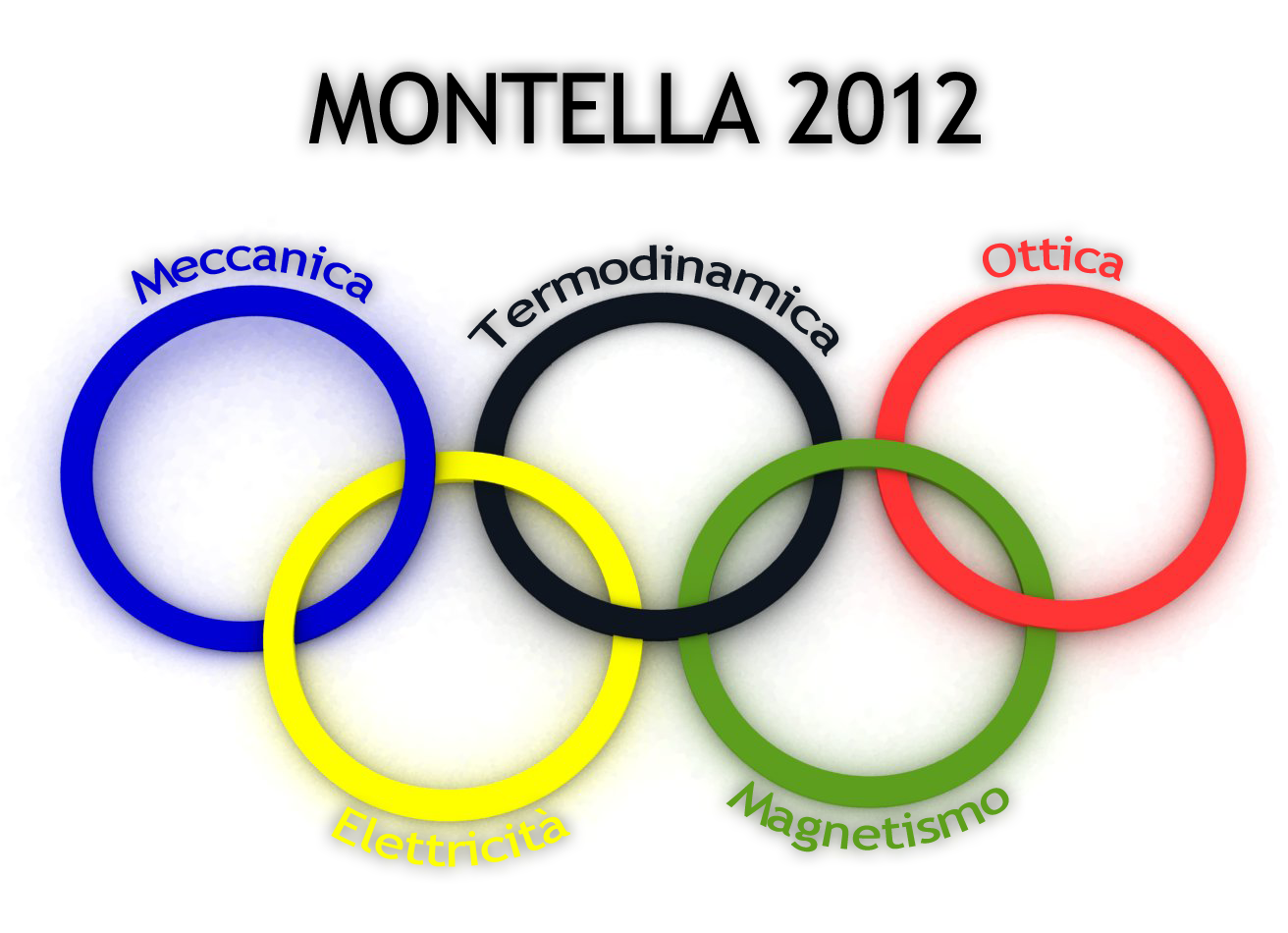 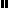 